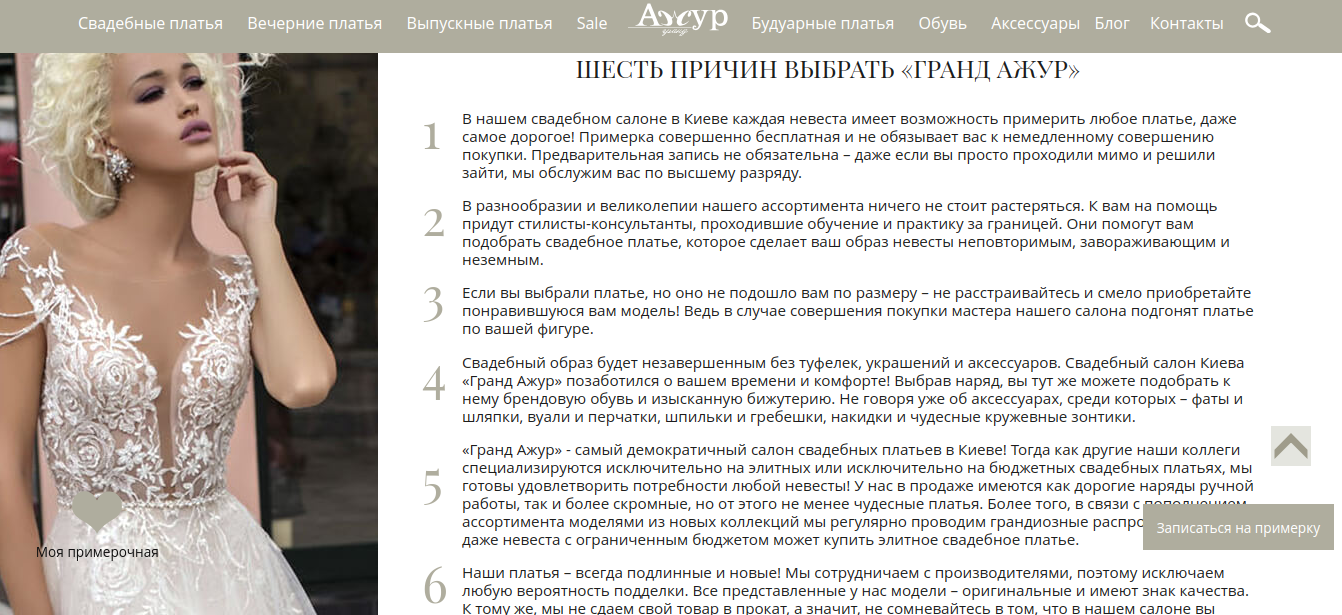 Гранд Ажур - Главная